Το σχολείο μας προτίθεται να πραγματοποιήσει εκπαιδευτική επίσκεψη στο χωριό Ιμερος (ΚΠΕ Μαρώνειας) του Νομού Ροδόπης στις 12/03/2014, με συμμετοχή 33 μαθητών και 3 συνοδών εκπαιδευτικών.Καλούνται οι ενδιαφερόμενοι να υποβάλουν στο σχολείο μας μέχρι την //2014 και ώρα 12:00, στο σχολείο κλειστή προσφορά. Συγκεκριμένα, επιθυμούμε την πραγματοποίηση της μετακίνησης ως εξής:                                                                                                                                        Ο Διευθυντής	                   Κιοσσές Σπυρίδων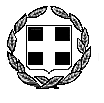 ΕΛΛΗΝΙΚΗ  ΔΗΜΟΚΡΑΤΙΑΥΠΟΥΡΓΕΙΟ ΠΑΙΔΕΙΑΣΚΑΙ ΘΡΗΣΚΕΥΜΑΤΩΝΠΕΡΙΦ. Δ/ΝΣΗ Π/ΘΜΙΑΣ & Δ/ΘΜΙΑΣ ΕΚΠ/ΣΗΣΑΝ. ΜΑΚΕΔΟΝΙΑΣ  -  ΘΡΑΚΗΣΔ/ΝΣΗ  Δ/ΘΜΙΑΣ  ΕΚΠ/ΣΗΣ ΡΟΔΟΠΗΣΜΟΥΣΙΚΟ ΣΧΟΛΕΙΟ ΚΟΜΟΤΗΝΗΣΤαχ. Δ/νση  : Π. Ελλή 6Ταχ. Κωδ.:  69100 ΚομοτηνήΠληροφορίες: Κιοσσές ΣπυρίδωνΤηλέφωνο : 2531037236E-mail: mail@gym-mous-komot.rod.sch.grΕΛΛΗΝΙΚΗ  ΔΗΜΟΚΡΑΤΙΑΥΠΟΥΡΓΕΙΟ ΠΑΙΔΕΙΑΣΚΑΙ ΘΡΗΣΚΕΥΜΑΤΩΝΠΕΡΙΦ. Δ/ΝΣΗ Π/ΘΜΙΑΣ & Δ/ΘΜΙΑΣ ΕΚΠ/ΣΗΣΑΝ. ΜΑΚΕΔΟΝΙΑΣ  -  ΘΡΑΚΗΣΔ/ΝΣΗ  Δ/ΘΜΙΑΣ  ΕΚΠ/ΣΗΣ ΡΟΔΟΠΗΣΜΟΥΣΙΚΟ ΣΧΟΛΕΙΟ ΚΟΜΟΤΗΝΗΣΤαχ. Δ/νση  : Π. Ελλή 6Ταχ. Κωδ.:  69100 ΚομοτηνήΠληροφορίες: Κιοσσές ΣπυρίδωνΤηλέφωνο : 2531037236E-mail: mail@gym-mous-komot.rod.sch.grΑριθ. Πρωτ.:  103Κομοτηνή,  20 /02/2014ΠΡΟΣ: ΤΑΞΙΔΙΩΤΙΚΑ ΓΡΑΦΕΙΑ(ΔΙΑ ΤΗΣ ΔΙΕΥΘΥΝΣΗΣ ΔΕΥΤΕΡΟΒΑΘΜΙΑΣΕΚΠΑΙΔΕΥΣΗΣ  ΡΟΔΟΠΗΣ)Θέμα:«Προκήρυξη εκδήλωσης ενδιαφέροντος για μετακίνηση στο πλαίσιο του περιβαλλοντικού προγράμματος: Ανακαλύπτοντας τα Μυστικά της Λίμνης Βιστωνίδας»  «Προκήρυξη εκδήλωσης ενδιαφέροντος για μετακίνηση στο πλαίσιο του περιβαλλοντικού προγράμματος: Ανακαλύπτοντας τα Μυστικά της Λίμνης Βιστωνίδας»  AΠΡΟΟΡΙΣΜΟΣΊμερος ΒΠΡΟΒΛΕΠΟΜΕΝΟΣ ΑΡΙΘΜΟΣ ΣΥΜΜΕΤΕΧΟΝΤΩΝ(ΜΑΘΗΤΩΝ-ΕΚΠΑΙΔΕΥΤΙΚΩΝ)33 μαθητές 3 συνοδοίΓΜΕΤΑΦΟΡΙΚΟ ΜΕΣΟΟδικώς τη διαδρομή: Κομοτηνή - Ίμερος –  Κομοτηνή ΔΥΠΟΧΡΕΩΤΙΚΗ ΑΣΦΑΛΙΣΗ ΕΥΘΥΝΗΣ ΔΙΟΡΓΑΝΩΤΗΝαιΕΚΑΤΑΛΗΚΤΙΚΗ ΗΜΕΡΟΜΗΝΙΑ ΠΡΟΣΦΟΡΩΝ  28 /02 /2014, ώρα 12:00